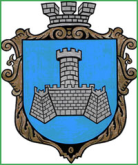 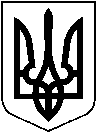 УКРАЇНАХМІЛЬНИЦЬКА МІСЬКА РАДАВІННИЦЬКОЇ ОБЛАСТІВиконавчий комітетР І Ш Е Н Н Явід  ___________ 2019 р.                                                                                                  №Про зняття К.О.Г., С.Н.В., Т.В.Б., з квартирного обліку на поліпшення житлових умов Розглянувши листи управління праці та соціального захисту населення Хмільницької міської ради від 04.10.2019 року №06-3490/01-23 та від 04.10.2019 року №06-3511/01-23 щодо зняття К.О.Г., С.Н.В. та її малолітніх дітей, Т.В.Б. та її малолітнього сина з квартирного обліку, відповідно до Житлового кодексу Української РСР, «Правил обліку громадян, які потребують поліпшення житлових умов і надання їм жилих приміщень в Українській РСР», затверджених постановою Ради Міністрів Української РСР та Української республіканської Ради професійних спілок від 11.12.1984 року №470, постанов Кабінету Міністрів України від 19.10.2016 року №719, від 28.03.2018 року №214, враховуючи рішення виконавчого комітету Хмільницької міської ради від 19.06.2014 року №131 «Про взяття К.О.Г. на квартирний облік на поліпшення житлових умов при виконкомі міської ради», рішення виконавчого комітету Хмільницької міської ради від 20.05.2015 року №159 «Про взяття І.С.М. на квартирний облік на поліпшення житлових умов за місцем проживання» (зі змінами), рішення виконавчого комітету Хмільницької міської ради від 11.08.2016 року №339 «Про взяття С.Н.В. на квартирний облік на поліпшення житлових умов», керуючись ст. ст. 29, 30, 59 Закону України «Про місцеве самоврядування в Україні», виконком Хмільницької міської радиВ И Р І Ш И В :1. Зняти з квартирного обліку при виконавчому комітеті Хмільницької міської ради згідно пунктів 26,28 «Правил обліку громадян, які потребують поліпшення житлових умов і надання їм жилих приміщень в Українській РСР» К.О.Г у зв’язку з виплатою грошової компенсації на придбання житла. 2. Зняти з квартирного обліку при виконавчому комітеті Хмільницької міської ради згідно пунктів 26,28 «Правил обліку громадян, які потребують поліпшення житлових умов і надання їм жилих приміщень в Українській РСР» С.Н.В. та її малолітніх дітей – С.І.В. та С.О.В. у зв’язку з виплатою грошової компенсації на придбання житла.3. Зняти з квартирного обліку при виконавчому комітеті Хмільницької міської ради згідно пунктів 26,28 «Правил обліку громадян, які потребують поліпшення житлових умов і надання їм жилих приміщень в Українській РСР» Т.В.Б. та її малолітнього сина – І.І.С. у зв’язку з виплатою грошової компенсації на придбання житла.4. Доручити управлінню житлово-комунального господарства та комунальної власності Хмільницької міської ради здійснити дії, передбачені законодавством України, щодо зняття вищевказаних осіб з квартирного обліку. 5. Центру надання адміністративних послуг у місті Хмільнику видати заявнику чи особі, яка діє від його імені, копію цього рішення під підпис або направити листом з повідомленням. 6. Контроль за виконанням цього рішення покласти на заступника міського голови з питань діяльності виконавчих органів міської ради Загіку В.М.Міський голова                                                               С.Б. Редчик